На основании статьи 51 Градостроительного кодекса Российской Федерации, Федеральных законов от 06 октября 2003 г. № 131-ФЗ «Об общих принципах организации местного самоуправления в Российской Федерации», от 27 июля 2010 г. № 210-ФЗ «Об организации предоставления государственных и муниципальных услуг», протеста Печорской межрайонной прокуратуры от 29.06.2023 № 07-03-2023, администрация городского поселения «Путеец»постановляет:Внести в постановление администрации городского поселения «Путеец» от 28.04.2017 № 97 «Об утверждении административного регламента предоставления муниципальной услуги «Выдача разрешения на строительство объекта капитального строительства» (далее – Регламент) следующие изменения: пункт 2.6. Регламента дополнить вторым абзацем следующего содержания:«В случае, если подано заявление о выдаче разрешения на строительство объекта капитального строительства, который не является линейным объектом и строительство или реконструкция которого планируется в границах территории исторического поселения федерального или регионального значения, и к заявлению о выдаче разрешения на строительство не приложено заключение, указанное в части 10.1 статьи 51 Градостроительного кодекса РФ, либо в заявлении о выдаче разрешения на строительство не содержится указание на типовое архитектурное решение, в соответствии с которым планируется строительство или реконструкция объекта капитального строительства, уполномоченные на выдачу разрешений на строительство орган местного самоуправления, в течение тридцати дней со дня получения указанного заявления выдают разрешение на строительство или отказывают в выдаче такого разрешения с указанием причин отказа.»;1.2. в пункте 2.8. Регламента:1.2.1. в первом абзаце слова «заявление о предоставлении муниципальной услуги» заменить словами «заявление о выдаче разрешения на строительство»;1.2.2. подпункт 1 изложить в новой редакции:«1) соглашение об установлении сервитута, решение об установлении публичного сервитута, а также схемы расположения земельного участка или земельных участков на кадастровом плане территории, на основании которой был образован указанный земельный участок и выдан градостроительный план земельного участка, в случае если указанные документы (их копии или сведения, содержащиеся в них) отсутствуют в Едином государственном реестре недвижимости или едином государственном реестре заключений;»;1.2.3. в подпункте 2 слова «материалы, содержащиеся в проектной документации:» заменить словами «результаты инженерных изысканий и следующие материалы, содержащиеся в утвержденной в соответствии с частью 15 статьи 48 Градостроительного кодекса РФ проектной документации:»;1.2.4. абзац «б» подпункта 2 изложить в новой редакции:«б) схема планировочной организации земельного участка, выполненная в соответствии с информацией, указанной в градостроительном плане земельного участка;»;1.2.5. абзац «в» подпункта 2 изложить в новой редакции:«в) в случае подготовки проектной документации применительно к линейным объектам проект полосы отвода, выполненный в соответствии с проектом планировки территории (за исключением случаев, при которых для строительства, реконструкции линейного объекта не требуется подготовка документации по планировке территории);»;1.2.6. абзацы «д», «е», «ж», «з» подпункта 2 признать утратившим силу;1.2.7. подпункт 3 изложить в новой редакции:«3)	положительное заключение экспертизы проектной документации объекта капитального строительства (применительно к отдельным этапам строительства в случае, предусмотренном частью 12.1 статьи 48 Градостроительного кодекса РФ), если такая проектная документация подлежит экспертизе в соответствии со статьей 49 Градостроительного кодекса РФ; положительное заключение государственной экспертизы проектной документации в случаях, предусмотренных частью 3.4 статьи 49 Градостроительного кодекса РФ, в случае если указанные документы (их копии или сведения, содержащиеся в них) отсутствуют в Едином государственном реестре недвижимости или едином государственном реестре заключений;»;1.2.8. подпункт 4 признать утратившим силу;1.2.9. дополнить подпунктом 4.1. следующего содержания:«4.1. согласование архитектурно-градостроительного облика объекта капитального строительства в случае, если такое согласование предусмотрено статьей 40.1 Градостроительного кодекса РФ;»;1.3. в пункте 2.8.1. слова «за 60 (шестьдесят) дней» заменить словами «за десять рабочих дней»;1.4. в пункте 2.12.:1.4.1. подпункт 1 изложить в новой редакции:«1) соглашение об установлении сервитута, решение об установлении публичного сервитута, а также схемы расположения земельного участка или земельных участков на кадастровом плане территории, на основании которой был образован указанный земельный участок и выдан градостроительный план земельного участка, в случае если указанные документы (их копии или сведения, содержащиеся в них) отсутствуют в Едином государственном реестре недвижимости или едином государственном реестре заключений;»;1.4.2. дополнить подпунктом 2.1 следующего содержания:«2.1) результаты инженерных изысканий и следующие материалы, содержащиеся в утвержденной в соответствии с частью 15 статьи 48 Градостроительного кодекса РФ проектной документации:а) пояснительная записка;б)  схема планировочной организации земельного участка, выполненная в соответствии с информацией, указанной в градостроительном плане земельного участка, а в случае подготовки проектной документации применительно к линейным объектам проект полосы отвода, выполненный в соответствии с проектом планировки территории (за исключением случаев, при которых для строительства, реконструкции линейного объекта не требуется подготовка документации по планировке территории);в) разделы, содержащие архитектурные и конструктивные решения, а также решения и мероприятия, направленные на обеспечение доступа инвалидов к объекту капитального строительства (в случае подготовки проектной документации применительно к объектам здравоохранения, образования, культуры, отдыха, спорта и иным объектам социально-культурного и коммунально-бытового назначения, объектам транспорта, торговли, общественного питания, объектам делового, административного, финансового, религиозного назначения, объектам жилищного фонда);г) проект организации строительства объекта капитального строительства (включая проект организации работ по сносу объектов капитального строительства, их частей в случае необходимости сноса объектов капитального строительства, их частей для строительства, реконструкции других объектов капитального строительства).»;1.4.3. дополнить подпунктом 2.2 следующего содержания:«2.2) положительное заключение экспертизы проектной документации (в части соответствия проектной документации требованиям, указанным в пункте 1 части 5 статьи 49 Градостроительного кодекса РФ), в соответствии с которой осуществляются строительство, реконструкция объекта капитального строительства, в том числе в случае, если данной проектной документацией предусмотрены строительство или реконструкция иных объектов капитального строительства, включая линейные объекты (применительно к отдельным этапам строительства в случае, предусмотренном частью 12.1 статьи 48 Градостроительного кодекса РФ), если такая проектная документация подлежит экспертизе в соответствии со статьей 49 Градостроительного кодекса РФ, положительное заключение государственной экспертизы проектной документации в случаях, предусмотренных частью 3.4 статьи 49 Градостроительного кодекса РФ, положительное заключение государственной экологической экспертизы проектной документации в случаях, предусмотренных частью 6 статьи 49 Градостроительного кодекса РФ, в случае если указанные документы (их копии или сведения, содержащиеся в них) отсутствуют в Едином государственном реестре недвижимости или едином государственном реестре заключений;»;1.4.4. дополнить подпунктом 2.3 следующего содержания:«2.3) подтверждение соответствия вносимых в проектную документацию изменений требованиям, указанным в части 3.8 статьи 49 Градостроительного кодекса РФ), предоставленное лицом, являющимся членом саморегулируемой организации, основанной на членстве лиц, осуществляющих подготовку проектной документации, и утвержденное привлеченным этим лицом в соответствии с Градостроительным кодексом РФ специалистом по организации архитектурно-строительного проектирования в должности главного инженера проекта, в случае внесения изменений в проектную документацию в соответствии с частью 3.8 статьи 49 Градостроительного кодекса РФ;»;1.4.5. дополнить подпунктом 2.4 следующего содержания:«2.4) подтверждение соответствия вносимых в проектную документацию изменений требованиям, указанным в части 3.9 статьи 49 Градостроительного кодекса РФ, предоставленное органом исполнительной власти или организацией, проводившими экспертизу проектной документации, в случае внесения изменений в проектную документацию в ходе экспертного сопровождения в соответствии с частью 3.9 статьи 49 Градостроительного кодекса РФ;».2. Обнародовать настоящее постановление путем размещения на официальном сайте муниципального образования городского поселения «Путеец» (http://puteec-r11.gosweb.gosuslugi.ru).3. Настоящее постановление вступает в силу со дня обнародования.       4.	Контроль за исполнением постановления оставляю за собой.Руководитель администрации                                                        С.В. Горбунов  АДМИНИСТРАЦИЯ ГОРОДСКОГО ПОСЕЛЕНИЯ «ПУТЕЕЦ»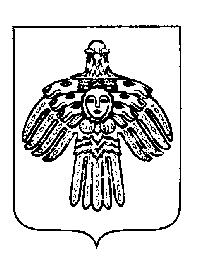 «ПУТЕЕЦ»  КАР ОВМÖДЧÖМИНСААДМИНИСТРАЦИЯ «ПУТЕЕЦ»  КАР ОВМÖДЧÖМИНСААДМИНИСТРАЦИЯ ПОСТАНОВЛЕНИЕ ШУÖМПОСТАНОВЛЕНИЕ ШУÖМПОСТАНОВЛЕНИЕ ШУÖМПОСТАНОВЛЕНИЕ ШУÖМ от «04» сентября 2023 года           пгт. Путеец, г. Печора,               Республика Коми                               № 98                                    № 98     О внесении изменений в постановление администрации городского поселения «Путеец» от 28.04.2017 № 97 «Об утверждении административного регламента предоставления муниципальной услуги «Выдача разрешения на строительство объекта капитального строительства»О внесении изменений в постановление администрации городского поселения «Путеец» от 28.04.2017 № 97 «Об утверждении административного регламента предоставления муниципальной услуги «Выдача разрешения на строительство объекта капитального строительства»О внесении изменений в постановление администрации городского поселения «Путеец» от 28.04.2017 № 97 «Об утверждении административного регламента предоставления муниципальной услуги «Выдача разрешения на строительство объекта капитального строительства»О внесении изменений в постановление администрации городского поселения «Путеец» от 28.04.2017 № 97 «Об утверждении административного регламента предоставления муниципальной услуги «Выдача разрешения на строительство объекта капитального строительства»